Protokół WYNIKÓW głosowania i wynikÓW wyborówWÓJTA GMINY ŁĄCZNA
	Sporządzony dnia 18 listopada 2014r. przez Gminną Komisję Wyborczą w ŁącznejI. Komisja potwierdza, iż otrzymała protokoły głosowania od 6 obwodowych komisji wyborczych właściwychdo przeprowadzenia głosowania i na podstawie tych protokołów ustaliła następujące wyniki głosowania:Uwaga!	Liczba z pkt. 6pomniejszona o liczbę z pkt.6a powinna być równa liczbie z pkt. 2. Dodatkowo liczba z pkt.6a nie może być większa od liczby z pkt.5e.Uwaga!	Suma liczb z pkt 9a. – 9c. musi być równa lub mniejsza od liczby z pkt 9.Uwaga!	Suma liczb z pkt. 9 i 10 musi być równa liczbie z pkt. 8.Na poszczególnych kandydatów na wójta oddano następujące liczby głosów ważnych:Uwaga! Suma głosów oddanych na wszystkich kandydatów (rubryka „Razem” i głosów nieważnych (pkt 9) musi być równa liczbie z pkt 8, czyli liczbie kart ważnych.II. Komisja stwierdziła, że:12. Liczba głosów stanowiąca więcej niż połowę głosów ważnych wymagana dla wyboru wójta wynosi 1354.13.1) Wymaganą liczbę głosów uzyskał i został wybrany na wójta 14.1)2) Żaden z kandydatów nie uzyskał wymaganej liczby głosów; do wyborów w ponownym głosowaniu dopuszczeni zostali dwaj kandydaci, którzy uzyskali największą liczbę głosów:2)3) Następujący kandydaci:uzyskali równe liczby głosów; o dopuszczeniu do wyborów w ponownym głosowaniu zdecydowała większa liczba obwodów,             w których kandydat uzyskał więcej głosów. Kandydatem tym jest ......................................................, który uzyskał więcej głosów w ........ obwodach głosowania; 	(nazwisko i imię-imiona kandydata)	(liczba)natomiast kandydat  .................................................. uzyskał więcej głosów w ........ obwodach głosowania.	(nazwisko i imię-imiona kandydata)	(liczba)3)3) Następujący kandydaci: uzyskali równe liczby głosów i otrzymali więcej głosów w takiej samej liczbie - obwodów, o dopuszczeniudo wyborów w ponownym głosowaniu rozstrzygnęło losowanie. Kandydatem wylosowanym jest .................................................................... .	(nazwisko i imię-imiona kandydata)............................................................................................................................................................................................... (opis przebiegu losowania)..........................................................................................................................................................................................................................................................................................................................................................................................................................................................................................................................................................................................................................................................................................................................................................................................................................................................................................................................................................................................................................................................................................................................................................................................................................................................................................................................................III.	uwagi i adnotacje	15.**)	Adnotacja o wniesieniu przez osoby pełniące funkcję mężów zaufania uwag z wymienieniem konkretnych zarzutów***); jeżeli nie ma, wpisać „brak zarzutów” lub „brak osób pełniących funkcję mężów zaufania”:Brak zarzutów.	16.**)	Adnotacja o wniesieniu przez członków Komisji uwag z wymienieniem konkretnych zarzutów***); jeżeli nie ma, wpisać „brak zarzutów”:Brak zarzutów.17.**)		Inne uwagi; jeżeli nie ma, wpisać „brak uwag”: Brak uwag.Przy sporządzeniu protokołu obecni byli członkowie Komisji:Elżbieta Krystyna Głowacka ,  Przewodniczący  				(nazwisko i imię — imiona, funkcja w Komisji)	(podpis)Halina Starz, Zastępca Przewodniczącego			Tomasz Barański, Członek			Małgorzata Dulęba, Członek			Adam Krzysztof Skóra, Członek			Stanisław Smulczyński, Członek			Agnieszka Stochmal, Członek			Bożena Wisowata, Członek			Wojciech Adam Wisowaty, Członek			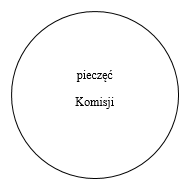 Wybory WÓJTA GMINY ŁĄCZNA1Liczba wyborców uprawnionych do głosowania(umieszczonych w spisie, z uwzględnieniem dodatkowych formularzy) w chwili zakończenia głosowaniaLiczba wyborców uprawnionych do głosowania(umieszczonych w spisie, z uwzględnieniem dodatkowych formularzy) w chwili zakończenia głosowaniaLiczba wyborców uprawnionych do głosowania(umieszczonych w spisie, z uwzględnieniem dodatkowych formularzy) w chwili zakończenia głosowania***42831aw tym umieszczonych w części A spisu wyborców(obywatele polscy)w tym umieszczonych w części A spisu wyborców(obywatele polscy)w tym umieszczonych w części A spisu wyborców(obywatele polscy)***42831bw tym umieszczonych w części B spisu wyborców(obywatele UE niebędący obywatelami polskimi)w tym umieszczonych w części B spisu wyborców(obywatele UE niebędący obywatelami polskimi)w tym umieszczonych w części B spisu wyborców(obywatele UE niebędący obywatelami polskimi)******0Uwaga!	Suma liczb z pkt. 1a i 1b musi być równa liczbie z pkt. 1Uwaga!	Suma liczb z pkt. 1a i 1b musi być równa liczbie z pkt. 1Uwaga!	Suma liczb z pkt. 1a i 1b musi być równa liczbie z pkt. 1Uwaga!	Suma liczb z pkt. 1a i 1b musi być równa liczbie z pkt. 1Uwaga!	Suma liczb z pkt. 1a i 1b musi być równa liczbie z pkt. 1Uwaga!	Suma liczb z pkt. 1a i 1b musi być równa liczbie z pkt. 1Uwaga!	Suma liczb z pkt. 1a i 1b musi być równa liczbie z pkt. 1Uwaga!	Suma liczb z pkt. 1a i 1b musi być równa liczbie z pkt. 12Liczba wyborców, którym wydano karty do głosowania
(liczba podpisów w spisie oraz adnotacje „odmowa podpisu”)Liczba wyborców, którym wydano karty do głosowania
(liczba podpisów w spisie oraz adnotacje „odmowa podpisu”)Liczba wyborców, którym wydano karty do głosowania
(liczba podpisów w spisie oraz adnotacje „odmowa podpisu”)***27722aw tym w części A spisu wyborców(obywatele polscy)w tym w części A spisu wyborców(obywatele polscy)w tym w części A spisu wyborców(obywatele polscy)***27722bw tym w części B spisu wyborców (obywatele UE niebędący obywatelami polskimi)w tym w części B spisu wyborców (obywatele UE niebędący obywatelami polskimi)w tym w części B spisu wyborców (obywatele UE niebędący obywatelami polskimi)******0Uwaga! Suma liczb z pkt. 2a i 2b musi być równa liczbie z pkt. 2.Uwaga! Suma liczb z pkt. 2a i 2b musi być równa liczbie z pkt. 2.Uwaga! Suma liczb z pkt. 2a i 2b musi być równa liczbie z pkt. 2.Uwaga! Suma liczb z pkt. 2a i 2b musi być równa liczbie z pkt. 2.Uwaga! Suma liczb z pkt. 2a i 2b musi być równa liczbie z pkt. 2.Uwaga! Suma liczb z pkt. 2a i 2b musi być równa liczbie z pkt. 2.Uwaga! Suma liczb z pkt. 2a i 2b musi być równa liczbie z pkt. 2.Uwaga! Suma liczb z pkt. 2a i 2b musi być równa liczbie z pkt. 2.3Liczba wyborców głosujących przez pełnomocnika (liczba kart do głosowania wydanych na podstawie otrzymanych przez komisję aktów pełnomocnictwa)Liczba wyborców głosujących przez pełnomocnika (liczba kart do głosowania wydanych na podstawie otrzymanych przez komisję aktów pełnomocnictwa)Liczba wyborców głosujących przez pełnomocnika (liczba kart do głosowania wydanych na podstawie otrzymanych przez komisję aktów pełnomocnictwa)******84Liczba wyborców, którym wysłano pakiety wyborczeLiczba wyborców, którym wysłano pakiety wyborczeLiczba wyborców, którym wysłano pakiety wyborcze******05Liczba otrzymanych kopert zwrotnychLiczba otrzymanych kopert zwrotnychLiczba otrzymanych kopert zwrotnych******05aLiczba kopert zwrotnych, w których nie było oświadczenia o osobistym i tajnym oddaniu głosuLiczba kopert zwrotnych, w których nie było oświadczenia o osobistym i tajnym oddaniu głosuLiczba kopert zwrotnych, w których nie było oświadczenia o osobistym i tajnym oddaniu głosu******05bLiczba kopert zwrotnych, w których oświadczenie nie było podpisane przez wyborcęLiczba kopert zwrotnych, w których oświadczenie nie było podpisane przez wyborcęLiczba kopert zwrotnych, w których oświadczenie nie było podpisane przez wyborcę******05cLiczba kopert zwrotnych, w których nie było koperty na kartę do głosowaniaLiczba kopert zwrotnych, w których nie było koperty na kartę do głosowaniaLiczba kopert zwrotnych, w których nie było koperty na kartę do głosowania******05dLiczba kopert zwrotnych, w których znajdowała się niezaklejona koperta na kartę do głosowaniaLiczba kopert zwrotnych, w których znajdowała się niezaklejona koperta na kartę do głosowaniaLiczba kopert zwrotnych, w których znajdowała się niezaklejona koperta na kartę do głosowania******05eLiczba kopert na kartę do głosowania wrzuconych do urnyLiczba kopert na kartę do głosowania wrzuconych do urnyLiczba kopert na kartę do głosowania wrzuconych do urny******0Uwaga! Liczba z pkt. 5 nie może być większa od liczby z pkt. 4.Uwaga! Liczba z pkt. 5 nie może być większa od liczby z pkt. 4.Uwaga! Liczba z pkt. 5 nie może być większa od liczby z pkt. 4.Uwaga! Liczba z pkt. 5 nie może być większa od liczby z pkt. 4.Uwaga! Liczba z pkt. 5 nie może być większa od liczby z pkt. 4.Uwaga! Liczba z pkt. 5 nie może być większa od liczby z pkt. 4.Uwaga! Liczba z pkt. 5 nie może być większa od liczby z pkt. 4.Uwaga! Liczba z pkt. 5 nie może być większa od liczby z pkt. 4.6Liczba kart wyjętych z urny***27716aw tym liczba kart wyjętych z kopert na karty do głosowania******07Liczba kart nieważnych(innych niż urzędowo ustalone lub nieopatrzonych pieczęcią obwodowej komisji wyborczej)******18Liczba kart ważnych***27709Liczba głosów nieważnych(z kart ważnych)*****649aw tym liczba głosów nieważnych z powodu postawienia znaku „X” obok nazwiska dwóch lub większej liczby kandydatów*****169bw tym liczba głosów nieważnych z powodu niepostawienia znaku „X” obok nazwiska żadnego kandydata*****469cw tym liczba głosów nieważnych z powodu postawienia znaku „X” wyłącznie obok skreślonego nazwiska kandydata******010Liczba głosów ważnych oddanych łącznie na wszystkich kandydatów
(z kart ważnych)***2706Lp.Nazwisko i imię - imionaZgłoszony przez 
Komitet WyborczyLiczba głosów ważnychLiczba głosów ważnychLiczba głosów ważnychLiczba głosów ważnychLiczba głosów ważnychLiczba głosów ważnychLiczba głosów ważnych1Czerwińska Agnieszka  TeresaKomitet Wyborczy Wyborców Gmina Łączna Nasz Dom***11452Kowaliński RomualdKomitet Wyborczy Wyborców Porozumienie i Rozwój Łączna 2014***1561RazemRazemRazem***2706Nazwisko i imię - imionaZgłoszony przez Komitet WyborczyKowaliński RomualdKomitet Wyborczy Wyborców Porozumienie i Rozwój         Łączna 2014Lp.Nazwisko i imię - imionaZgłoszony przez 
Komitet Wyborczy---Lp.Nazwisko i imię - imionaZgłoszony przez 
Komitet Wyborczy---Lp.Nazwisko i imię - imionaZgłoszony przez 
Komitet Wyborczy---